            Gymnázium, Třinec, příspěvková organizace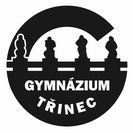 	 Komenského 713	 739 61 TřinecPozvánka k náhradnímu termínu přijímací zkoušky do prvního ročníku vzdělávání ve střední školeV souladu s ustanovením § 61 zákona č. 561/2004 Sb., o předškolním, základním, středním, vyšším odborném a jiném vzdělávání (školský zákon), ve znění pozdějších předpisů, v souladu se zákonem č. 135/2020 Sb., o zvláštních pravidlech pro přijímání k některým druhům vzdělávání a k jejich ukončování ve školním roce 2019/2020, v souladu s vyhláškou č. 232/2020 Sb., o přijímacím řízení, maturitní zkoušce a závěrečné zkoušce ve školním roce 2019/2020, v souladu s vyhláškou č. 353/2016 Sb., o přijímacím řízení ke střednímu vzdělávání, a na základě přihlášky ke studiu si dovoluji pozvat Vaši dceru/Vašeho syna k vykonání přijímací zkoušky v náhradním termínu na Gymnázium, Třinec, příspěvkovou organizaci, studijní obor 79-41-K/81.Informace o předpokládaném počtu přijímaných uchazečů a kritéria přijímacího řízení:Předpokládaný počet přijímaných uchazečů pro výše uvedený studijní obor je 30. Kritéria přijímacího řízení jsou přiložena k této pozvánce.Místo a čas konání přijímací zkoušky:Gymnázium, Třinec, příspěvková organizace; Komenského 713, 739 61 Třinec.Číslo přidělené učebny bude v den konání zkoušky vyvěšeno na informačních panelech ve vestibulu budovy gymnázia.Rozmístění uchazečů do učeben proběhne od 08:15 h do 08:30 h.Časový rozvrh konání testů (stanovený jednotně pro všechny SŠ) shrnuje následující tabulka:Obsah a forma přijímací zkoušky do oboru 79-41-K/81:V přijímacím řízení v oborech vzdělání s maturitní zkouškou se koná jednotná přijímací zkouška z českého jazyka a literatury a z matematiky.Písemný test ze vzdělávacího oboru Český jazyk a literatura trvá 70 minut. Písemný test ze vzdělávacího oboru Matematika a její aplikace trvá 85 minut. Písemné testy obsahují uzavřené testové úlohy s nabídkou odpovědi, otevřené testové úlohy bez nabídky odpovědi, případně široce otevřené úlohy s hodnocením postupu řešení.Testy jednotné zkoušky jsou zpracovány v rozsahu učiva stanoveného pro 1. stupeň základní školy. Specifikace požadavků jsou k dispozici na adrese: https://prijimacky.cermat.cz/menu/specifikace-pozadavku-k-jpzPřípravu zadání testů jednotné zkoušky, jejich zpracování a hodnocení výsledků testů bude zajišťovat Centrum pro zjišťování výsledků vzdělávání (dále jen CZVV).Ilustrační testy jsou zpřístupněny na webových stránkách CZVV.Seznam povolených pomůcek:Pomůcky k řešení testu z matematiky: Rýsovací potřeby a modře či černě píšící propisovací tužka. Pomůcky k řešení testu z českého jazyka: Modře či černě píšící propisovací tužka.Propiska nesmí propíjet, nesmí být gumovatelná, nesmí psát slabě nebo přerušovaně.Každému uchazeči bylo přiděleno registrační číslo. Pod tímto číslem budou na naší škole zpracovávány a uveřejněny výsledky přijímací zkoušky, proto je nezbytné si přidělené číslo dobře uschovat. Registrační číslo Vašeho dítěte:  viz pozvánka doručená poštouPři rozhodování o přijetí, nebo nepřijetí ke vzdělávání do prvního ročníku ve střední škole postupuje ředitel střední školy podle správního řádu (zákon č. 500/2004 Sb., správní řád, ve znění pozdějších předpisů). Účastníci řízení mají před vydáním rozhodnutí (dle § 36 odst. 3 správního řádu) možnost vyjádřit se k podkladům rozhodnutí ředitele školy, a to dne 26. června 2020 od 14.00 h do 14.30 h. V tomto termínu mají (dle § 38 odst. 1 správního řádu) účastníci řízení rovněž právo osobně nahlédnout do spisu.Po ukončení hodnocení zveřejní ředitel školy pod registračními čísly na veřejně přístupném místě ve škole (u vstupu do budovy školy) a na www.gymtri.cz pořadí všech uchazečů, seznam přijatých uchazečů a zákonným zástupcům nepřijatých nezletilých uchazečů doručí rozhodnutí o nepřijetí. Dále ředitel školy zveřejní výsledky hodnocení prvního a posledního přijatého uchazeče v anonymizované podobě. Seznam přijatých uchazečů bude zveřejněn nejdříve 26. června 2020 po 15. hodině  (nejpozději 27. června 2020).Svůj úmysl vzdělávat se na naší škole potvrdí uchazeč nebo zákonný zástupce nezletilého uchazeče odevzdáním zápisového lístku řediteli gymnázia, a to nejpozději 3. července 2020. Nepotvrdí-li uchazeč nebo zákonný zástupce nezletilého uchazeče odevzdáním zápisového lístku úmysl vzdělávat se na naší škole, zanikají posledním dnem výše uvedené lhůty účinky rozhodnutí o přijetí tohoto uchazeče ke vzdělávání. Proti rozhodnutí o nepřijetí není možné ve školním roce 2019/2020 podat odvolání. Nepřijatí uchazeči, kteří však splnili podmínky pro přijetí a nebyli přijati pouze z kapacitních důvodů, mají možnost požádat o nové rozhodnutí. Nové rozhodnutí se vydává podle § 101 a 102 zákona č. 500/2004 Sb., správní řád, ve znění pozdějších předpisů. Podle § 11 odst. 1 vyhlášky č. 232/2020 Sb., o přijímacím řízení, maturitní zkoušce a závěrečné zkoušce ve školním roce 2019/2020, lze žádost podat řediteli školy ve lhůtě 3 pracovních dnů ode dne doručení rozhodnutí o nepřijetí ke vzdělávání ve střední škole; počátek této lhůty připadá na den následující po dni doručení rozhodnutí o nepřijetí ke vzdělávání a lhůta je zachována také tehdy, je-li žádost posledního dne lhůty svěřena držiteli poštovní licence. Nevyhoví-li ředitel žádosti o nové rozhodnutí, usnesením řízení zastaví. Pokud vyhoví žádosti, vydá nové rozhodnutí – rozhodnutí o přijetí. Pokud uchazeč již odevzdal zápisový lístek na jiné škole, může ho po vydání rozhodnutí o přijetí z této školy vzít zpět oproti předložení nového rozhodnutí a uplatnit jej na škole, která mu nové rozhodnutí vydala. Uplatnění zápisového lístku je podmínkou pro nástup do školy. Speciální zákon v kombinaci se školským zákonem stanovují lhůtu pro odevzdání zápisového lístku po vydání nového rozhodnutí na 10 pracovních dnů ode dne oznámení (doručení) nového rozhodnutí uchazeči. Další důležité informace:Vstup do budovy školy bude vzhledem k současným epidemiologickým opatřením umožněn pouze žákům, nikoliv doprovázejícím osobám.Při vstupu do budovy žáci odevzdají čestné prohlášení o neexistenci příznaků virového infekčního onemocnění, které je přílohou této pozvánky.  V době přestávky mezi oběma testy nebude uchazečům umožněno opustit areál gymnázia.Uchazeči se před zkouškou prokážou předložením této pozvánky.Podrobné informace pro uchazeče jsou k dispozici na webových stránkách školy www.gymtri.cz (v sekci Přijímací řízení). Informace o výsledcích přijímacího řízení nebudou podávány telefonicky.Vzhledem k trvání zkoušky doporučujeme, aby si uchazeči s sebou vzali svačinu.V Třinci dne 10. června 2020     			       	 	 Mgr. Romana Cieslarová, Ph.D.						       	  	ředitelka školyOchrana zdraví na SŠ v průběhu přijímacích zkoušek 
v souvislosti s epidemiologickou situací v ČR Příchod ke škole a pohyb před školou:V souladu s pozvánkou se žák dostaví na zkoušku v 8.15 h. Žáci z rizikových skupin se mohou dostavit na zkoušku o 30 minut dříve. Před školou je nutno dodržovat odstupy 2 m v souladu s mimořádnými opatřeními. Pro všechny osoby nacházející se před školou platí povinnost zakrytí úst a nosu.Vstup do budovy školy nebo školského zařízení:Vstup do budovy školy je umožněn pouze žákům, nikoliv doprovázejícím osobám. Žáci odevzdají při vstupu do budovy čestné prohlášení (viz příloha). Nikdo s příznaky infekce dýchacích cest, které by mohly odpovídat známým příznakům COVID-19 (zvýšená tělesná teplota, kašel, náhlá ztráta chuti a čichu, jiný příznak akutní infekce dýchacích cest), nesmí do školy vstoupit. Všichni žáci, zaměstnanci školy i další osoby nosí ve společných prostorách roušky. Každý žák bude mít s sebou sáček na uložení roušky. V budově školy:Žáci z rizikových skupin budou vpuštěni do tříd jako první a v místnosti, kde probíhá zkouška, rozsazeni přednostně na místa nejdále od dveří a pokud možno u oken. Tito žáci by měli opustit místnost mezi posledními a maximálně omezit interakci s ostatními.Vždy po příchodu do třídy musí každý použít dezinfekci na ruce. Doporučuje se i předchozí umytí rukou. Je nezbytné dodržet zásadu jeden žák v lavici ve třídě a po dobu konání zkoušek bude dodržen totožný zasedací pořádek. Po dobu, kdy jsou žáci usazeni v lavicích, nemusí mít nasazenou roušku; po tuto dobu nemusí mít roušku nasazenou ani přítomný pedagog. Při sejmutí roušky si každý žák ukládá svou roušku do sáčku.Na přestávku mezi testy si všichni žáci před opuštěním třídy (na celou dobu mimo třídu) nasadí roušky. Osoby s rizikovými faktory:Věk nad 65 let s přidruženými chronickými chorobami. Chronické onemocnění plic (zahrnuje i středně závažné a závažné astma bronchiale) s dlouhodobou systémovou farmakologickou léčbou. Onemocnění srdce a/nebo velkých cév s dlouhodobou systémovou farmakologickou léčbou např. hypertenze. Porucha imunitního systému, např. při imunosupresivní léčbě (steroidy, HIV apod.), při protinádorové léčbě, po transplantaci solidních orgánů a/nebo kostní dřeně.Těžká obezita (BMI nad 40 kg/m2). Farmakologicky léčený diabetes mellitus. Chronické onemocnění ledvin vyžadující dočasnou nebo trvalou podporu/náhradu funkce ledvin (dialýza). Onemocnění jater (primární nebo sekundární). Do rizikové skupiny patří žák, který osobně naplňuje alespoň jeden bod uvedený výše nebo pokud některý z bodů naplňuje jakákoliv osoba, která s ním žije ve společné domácnosti.OSMIleté obory vzdělání     (23. ČERVNA 2020)OSMIleté obory vzdělání     (23. ČERVNA 2020)OSMIleté obory vzdělání     (23. ČERVNA 2020)OSMIleté obory vzdělání     (23. ČERVNA 2020)OSMIleté obory vzdělání     (23. ČERVNA 2020)PředmětZačátek administrace zkoušky
v učebněÚvodní administraceZkouškaZávěrečná administraceMatematika08:3015 min85 min (08:45–10:10)5 minČeský jazyk a literatura10:5515 min70 min (11:10–12:20)5 min